ワークシート　　　　　　　　　　 文字式の利用１年（　　）組（　　）番　氏名（　　　　　　　　　　　）めあて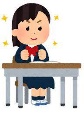 図A　　　　　　　　　　　　　　　　　　　図B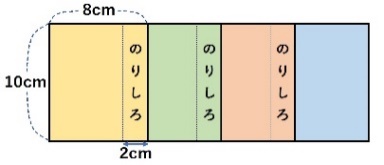 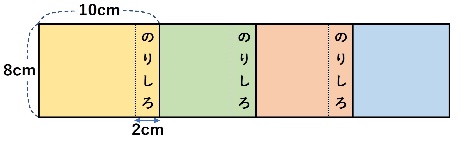 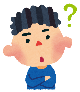 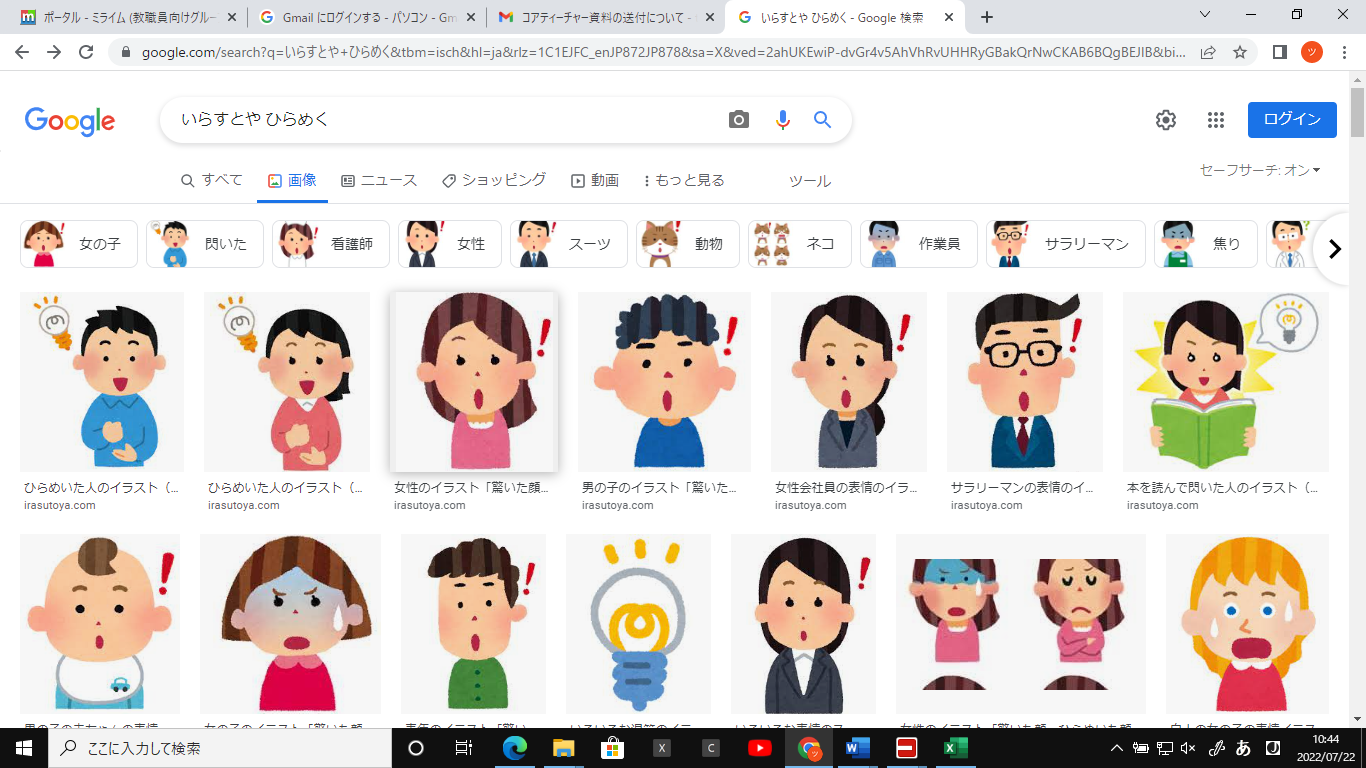 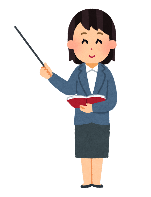 図C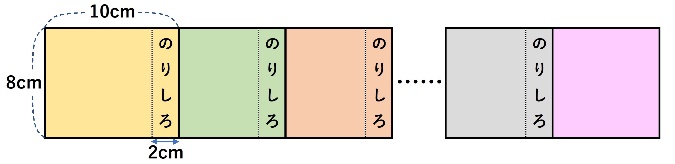 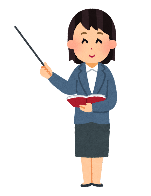 まとめ【ポストテスト　復習問題】　次の図は，8cm×10cmの色紙n枚を張り合わせたものである。すべて張り合わせた図の面積をnを使って表しなさい。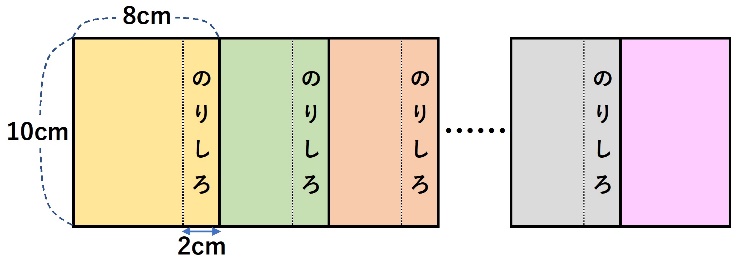 【ポストテスト　発展問題】　次の図は，合同な台形の色紙n枚を張り合わせたものである。すべて張り合わせた図の面積をnを使って表しなさい。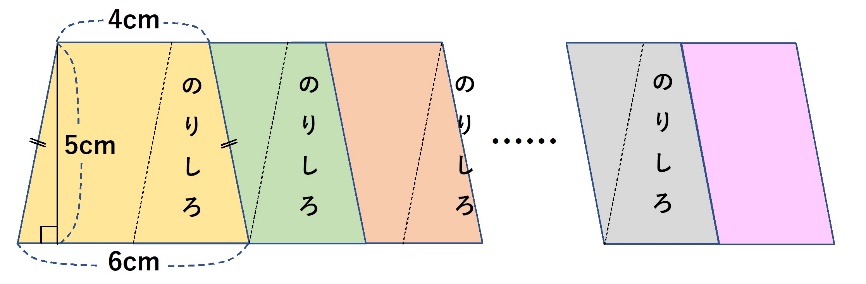 